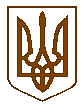 СЛАВУТСЬКА    МІСЬКА    РАДАХМЕЛЬНИЦЬКОЇ    ОБЛАСТІР І Ш Е Н Н Я22 сесії міської ради  VІІІ скликанняПро розгляд заяви ОРЛОВСЬКОГО Євгена Михайловичащодо затвердження проекту землеустроющодо відведення земельної ділянки зі зміноюцільового призначення земельної ділянки (кадастровий номер: 6810600000:01:003:0774)Розглянувши заяву ОРЛОВСЬКОГО Євгена Михайловича від 25.11.2022 року № 8870/21-09/2022 щодо затвердження проекту землеустрою щодо відведення земельної ділянки зі зміною цільового призначення земельної ділянки площею 353 кв.м по вул. Соборності, 15 в м. Славуті (кадастровий номер: 6810600000:01:003:0774), яка перебуває в користуванні на умовах оренди згідно Договору оренди землі від 01.11.2022,  керуючись ст. ст. 12, 20, 186 Земельного кодексу України, ст. 50 Закону України «Про землеустрій», Законом України «Про оренду землі», п.34 ч.1 ст.26 Закону України «Про місцеве самоврядування в Україні», рішенням Славутської міської ради від 25 червня 2021 Славута № 2-7/2021 “Про встановлення ставок плати за оренду земельних ділянок на території Славутської міської територіальної громади з 2022 року” , міська рада ВИРІШИЛА:1.Затвердити ОРЛОВСЬКОМУ Євгену Михайловичу проект землеустрою щодо відведення земельної ділянки зі зміною цільового призначення земельної ділянки в межах категорії із земель для будівництва та обслуговування будівель закладів комунального обслуговування в землі для будівництва та обслуговування будівель торгівлі площею 353 кв.м по вул. Соборності, 15 в м. Славуті (кадастровий номер: 6810600000:01:003:0774), яка перебуває в користуванні на умовах оренди відповідно до Договору оренди землі від 01.11.2022.2.Внести зміни до Договору оренди землі від 01.11.2022 щодо зміни цільового призначення земельної ділянки - землі для будівництва та обслуговування будівель торгівлі (землі житлової та громадської забудови) площею 353 кв.м по  вул. Соборності, 15 в м. Славуті (кадастровий номер: 6810600000:01:003:0774). Встановити розмір орендної плати 8% від нормативної грошової оцінки  земельної ділянки.3.ОРЛОВСЬКОМУ Євгену Михайловичу укласти додаткову угоду до Договору оренди землі від 01.11.2022 та  внести відомості до Державного реєстру речових прав на нерухоме майно.4.Контроль за виконанням даного рішення покласти на постійну комісію з питань регулювання земельних відносин, комунального майна та адміністративно - територіального устрою (Віктора ГАРБАРУКА), а організацію виконання – на заступника міського голови з питань діяльності виконавчих органів ради Людмилу КАЛЮЖНЮК.         Міський голова                            	  		                Василь СИДОР07 грудня 2022 р.Славута№ 55-22/2022